JOSÉ LUIZ LINS DOS SANTOS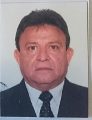 
DADOS PESSOAIS
	Endereço: Rua Barbosa de Freitas, 1020, Apt. 700	Cidade: Fortaleza	Estado:  Ceará 	Código Postal: 60-170.021	Telefone celular: + 55 85 985411020	Telefone Residencial: +55 85 32622582	E-mail: jlls.adv@gmail.com	Data de Nascimento: 01/03/1954	Profissão: Engenheiro Civil – CREA 3439 /Advogado – OAB-CE 15660	Sexo: MasculinoFORMAÇÃO ACADÊMICA  GRADUAÇÃO
Direito. 
Universidade de Fortaleza. Ceará. Brasil. Finalizada em julho de 2002.Engenharia Civil. 
Universidade Federal do Ceará. Fortaleza. Ceará. Brasil. Finalizada em dezembro de 1977.   POS-GRADUAÇÃO	Curso de Especialização em Auditoria Contábil.  Faculdade Christus. 360hCurso de Especialização em Direito Empresarial. Universidade de Fortaleza. 368h.CURSOS COMPLEMENTARESCurso de Economia de la Regulación II: Programa de Praticas Regulatorias. Centro de Estudios Economicos de La Regulación -  Universidad Argentina de La Empresa (UADE). Buenos Aires-Argentina. Horas: 40.	Exploitation et Gestion des Transports Ferroviaires.  Institut de Formation 	International aux Transports. Bélgica. Setembro a dezembro de 1989. Horas: 	640.	Curso de Extensão em Infraestrutura de Via Permanente	Universidade Federal da Paraíba. Horas: 150. EXPERIENCIA PROFISSIONALÊNFASE EM ATIVIDADES /SETORES DA REGULAÇÃO
Presidente/Membro do Conselho Diretor 
Agencia Reguladora de Serviços Públicos Delegados do Estado do Ceará - ARCE (julho 2005 -  dezembro 2013). Presidente: 2005/2006 -2008/2009 – 2011/2012Secretário GeralSecretaria de Infraestrutura do Ceara (SEINFRA). (Novembro 1999 - Janeiro 2003)  Chefe de GabineteSecretaria dos Transportes, Energia, Comunicações e Obras do Ceara (SETECO). (Fevereiro 1995 -  Novembro 1999)Chefe de Gabinete Secretaria dos Recursos Hídricos do Estado do Ceara (SRH). (Outubro 1994 - Janeiro 1995) Chefe de GabineteMETROFOR - Consórcio do Trem Metropolitano de Fortaleza. (Junho 1992 - Outubro 1994)Assessor Técnico Secretaria dos Recursos Hídricos do Estado do Ceara (SRH). (Junho 1991 -  Maio 1992)Assistente TécnicoMETROFOR - Consórcio do Trem Metropolitano de Fortaleza. (Janeiro 1988 - Maio 1991)Engenheiro ChefeResidência de Via Permanente de Sobral-Ceará 
Rede Ferroviária Federal Sociedade Anônima - RFFSA (Dezembro 1979 – Janeiro1988). Engenheiro Fiscal de ObrasGrupo de Trabalho Convênio EBTU/RFFSA 
Rede Ferroviária Federal Sociedade Anônima - RFFSA (Maio 1978 – Dezembro 1979). Estagiário de EngenhariaConvênio Operação Mauá/RFFSARede Ferroviária Federal Sociedade Anônima - RFFSA (Maio 1976 – Dezembro 1978). OUTRASSecretário AdjuntoSecretaria do Governo do Ceará (SEGOV) 
(Setembro 2003 -  Junho 2005), respondeu pela titularidade da Pasta de abril a dezembro de 2004.Membro do Conselho Fiscal COHAB (Companhia de Habitação do Ceará) - Em Liquidação (2000 -2012)
EXPERIÊNCIA ASSOCIATIVA NO SETOR DA REGULAÇÃOASSOCIAÇÃO BRASILEIRA DE AGÊNCIAS DE REGULAÇÃO (ABAR) – Conselho Consultivo – Membro Permanente como Ex-Presidente (Estatuto) Presidente. Período de 01setembro 2010 a 18 dezembros 2013Vice-Presidente Regional Nordeste. Período de novembro 2009 a setembro 2010Membro do Conselho Fiscal. Período de abril 2007 a novembro 2009INSTITUTO BRASILEIRO PARA O DESENVOLVIMENTO DA REGULAÇÃO (IBDReg) –Presidente. Desde agosto de 2016 (Fundação)OUTRASFEDERAÇÃO NACIONAL DOS ENGENHEIROS (FNE)Diretor de Relações Internacionais – março 2013- março 2016Diretor Representante na Confederação de Profissionais Liberais – 2007 / 2013Vice-Presidente – 2004/2007Diretor de Planejamento e Relações Internas – 2001/2004Diretor-Tesoureiro – 1995/2001SINDICATO DOS ENGENHEIROS NO ESTADO DO CEARÁPresidente. Período de março 1992 a março 1994Diretor-Geral – março 1989 a março 1992SEMINÁRIOS, CONFERENCIAS E OUTROS EVENTOS RELACIONADOS AO SETOR DA REGULAÇÃOVII Forum Iberoamericano de Regulación. Asociación de los Entes Reguladores de Agua Potable y Saneamiento de las Americas (ADERASA), organización conjunta con Agencia Reguladora de Aguas e Energia de Distrito Federal – Brasília – Brasil. Novembro de 2014. Horas: 16. VI Forum Iberoamericano de Regulación.  Asociación de los Entes Reguladores de Agua Potable y Saneamiento de las Americas (ADERASA), organización conjunta con Unidad Reguladora de Servicios de Energia e Agua/Centro de Formación de la Cooperación Española.Montevideo -  Uruguay.  Novembro de 2013. Horas: 16. PalestranteV Forum Iberoamericano de Regulación. Asociación de los Entes Reguladores de Agua Potable y Saneamiento de las Americas (ADERASA), organización conjunta con Ente Regulador Municipal de Guayaquil (EMAPAG).-. Ecuador. Outubro de 2012. Horas: 16. PalestranteIII Forum Iberoamericano de Regulación/Seminario Internacional de Agua Potable y Saneamiento. Asociación de los Entes Reguladores de Agua Potable y Saneamiento de las Americas (ADERASA), organización conjunta con Ente Regulador de Servicios Sanitarios. Assunción - Paraguay. Outubro de 2010. Horas: 16.  PalestranteII Forum Iberoamericano de Regulación. Asociación de los Entes Reguladores de Agua Potable y Saneamiento de las Americas (ADERASA), organización conjunta con Superintendencia Nacional de Servicios de Saneamiento. Lima – Peru. Outubro de 2009. Horas: 16.Encontro Nacional de Entidades Gestoras de Agua e Saneamento. Associação Portuguesa de Distribuição de Drenagem e Água. Coimbra - Portugal. Dezembro de 2013. Horas: 32.  PalestranteIX Congresso Brasileiro de Regulação. Associação Brasileira de Agências de Regulação. Brasília – DF-Brasil. Agosto de 2015. Horas: 24. Coordenador Técnico do evento, como Ex-Presidente da Associação Brasileira de Agências de Regulação (ABAR), realizadora do Congresso.VIII Congresso Brasileiro de Regulação. Associação Brasileira de Agências de Regulação. Fortaleza – Ce - Brasil. Agosto de 2013. Horas: 24. Coordenador Geral do evento, como Presidente da Associação Brasileira de Agências de Regulação (ABAR), realizadora do Congresso.VII Congresso Brasileiro de Regulação. Associação Brasileira de Agências de Regulação. Brasil. Brasília, Brasil. Setembro de 2011. Horas: 20. Coordenador Geral do evento, como Presidente da Associação Brasileira de Agências de Regulação (ABAR), realizadora do Congresso.VI Congresso Brasileiro de Regulação. Associação Brasileira de Agências de Regulação. Brasil. Rio de Janeiro -RJ, Brasil. Maio de 2009. Horas: 20. V Congresso Brasileiro de Regulação. Associação Brasileira de Agências de Regulação. Brasil. Recife - Pe, Brasil. Maio de 2007. Horas: 24. Fórum: Uma Década de Regulação no Brasil. Associação Brasileira de Agências de Regulação. Brasil. Rio de Janeiro- Brasil. Novembro de 2007. Horas: 16.O Papel das Agências Reguladoras e a Qualidade dos Serviços Regulados. Câmara de Deputados do Brasil/Comissão de Fiscalização e Controle. Brasília -  Brasil. Agosto de 2013. PalestranteEncontro das Agências Reguladoras de Energia/I Semana Estadual de Energia. Agencia de Serviços Públicos de Energia de Espirito Santo. Vitória - Brasil. Abril de 2013.  PalestranteIX Forum Brasileiro Agências Reguladoras: Regulação Econômica e Controle Público. Instituto Brasileiro de Direito Público da Economia. Brasil. Centro Público. Abril de 2013. Horas: 16. PalestranteRol Regulador de Agua Potable y Saneamiento en el Siglo XXI: Rol y Oportunidades. Superintendencia Nacional de Servicios de Saneamiento/Asociacíon de los Entes Reguladores de Agua Potable y Saneamiento de las Americas. Lima - Perú. Centro Público. Setembro de 2009. Horas: 16.Workshop: A Regulação das Condições de Prestação de Serviços de Saneamento. Agencia Reguladora de Saneamento e Energia de São Paulo. São Paulo -  Brasil. Novembro de 2008. Horas: 8.  PalestranteIII Forum Brasileiro de Direito Público da Economia. Instituto Brasileiro de Direito Público da Economia. Brasil. Centro Privado. Novembro de 2005. Horas: 25.IV Workshop de Descentralização. ANEEL-Agencia Nacional de Energia Elétrica. Brasil. Brasília – Brasil. Dezembro de 2005. 
Horas: 16.I Seminário sobre Política Estadual de Recursos Hídricos. Secretaria dos Recursos Hídricos do Ceara. Brasil. Outubro de 1991. Horas:16.III Congresso Internacional de Transportes Metropolitanos sobre Trilhos. Associação Brasileira de Normas Técnicas CB-06. Fortaleza - Brasil. Maio/Junho de 1995. Horas: 32. CoordenadorII Congresso Internacional de Transportes Metropolitanos sobre Trilhos. Associação Brasileira de Normas Técnicas CB-06. Rio de Janeiro - Brasil.  Setembro de 1994. Horas: 24.I Congresso Internacional de Transportes Metropolitanos sobre Trilhos. Associação Brasileira de Normas Técnicas CB-06. São Paulo - Brasil. Dezembro de 1993. Horas: 24. 11º Congresso Nacional de Transportes Público.  Associação Nacional de Transportes Públicos. Brasil. Agosto de 1997. Horas: 32. ARTIGOSO Papel das Agências Reguladoras como Mediadora de Conflitos. A Experiência da Agência Reguladora de Serviços Públicos Delegados do Estado do Ceará – ARCE	. Revista Marco Regulatório.  N 14, 2011. Rio Grande do Sul: AGERGS. Pag. 11.Transparência Regulatória e Controle Social. Experiências Exitosas em Regulação no Brasil. Brasília: Presidência da República, 2012. Pag155PREMIAÇÃOPrêmio ABAR 2015 – da Associação Brasileira de Agências de Regulação